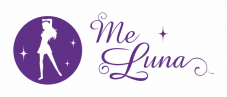 PRAŠYMASGrąžinti už prekę sumokėtus pinigus2018 m.         mėn.          d.VARDAS, PAVARDĖ:_______________________________________________________________________________TELEFONO NUMERIS IR EL.PAŠTAS:_______________________________________________________________________________UŽSAKYMO NUMERIS:_______________________________________________________________________________GRĄŽINAMOS PREKĖS KAINA:_______________________________________________________________________________GRĄŽINAMOS PREKĖS PRISTATYMO DATA:_______________________________________________________________________________PREKĘ GRĄŽINU, NES_______________________________________________________________________________BANKO, Į KURĮ GRĄŽINTI PINIGUS, PAVADINIMAS:_______________________________________________________________________________BANKO SĄSKAITOS NUMERIS:______________________________________________________________________________________________________                                                                          ___________________ VARDAS, PAVARDĖ	PARAŠAS